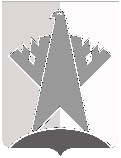 ДУМА СУРГУТСКОГО РАЙОНАХАНТЫ-МАНСИЙСКОГО АВТОНОМНОГО ОКРУГА – ЮГРЫРЕШЕНИЕ17 февраля 2023 года							                                        № 449-нпаг. СургутДума Сургутского района решила:1. Внести в решение Думы Сургутского района от 01 апреля 2015 года 
№ 672-нпа «О порядке заключения Соглашений о передаче осуществления части полномочий по решению вопросов местного значения» следующие изменения:1)  в пункте 10 раздела 3 приложения к решению слова «от 27 февраля 2014 года № 485 «Об утверждении Положения о порядке внесения проектов решений Думы Сургутского района, перечне и формах, прилагаемых к ним документов» заменить словами «от 30 июня 2022 года № 303-нпа «Об утверждении Положения о порядке внесения проектов решений Думы Сургутского района, перечне и формах прилагаемых к ним документов»;2) пункт 19 раздела 3 приложения к решению изложить в следующей редакции:«19. Органы местного самоуправления поселений обеспечивают согласование предложений по установлению порядка определения ежегодного объёма межбюджетных трансфертов, необходимых для осуществления полномочий, а также объёма межбюджетных трансфертов и предельной штатной численности работников в течение 10 календарных дней с момента поступления предложений.При наличии у органов местного самоуправления поселений потребности включения в порядок определения объема межбюджетных трансфертов, необходимых для осуществления полномочий, расходов, не предусмотренных порядком, органами местного самоуправления поселений формируются предложения о включении таких расходов в порядок определения ежегодного объёма межбюджетных трансфертов.»;3) в пункте 24 раздела 3, пункте 5 раздела 5 приложения к решению слова «заместитель главы» в соответствующем падеже заменить словами «первый заместитель главы» в соответствующем падеже.2. Решение вступает в силу после его официального опубликования (обнародования).О внесении изменений в решение
Думы Сургутского района от 01 апреля 2015 года № 672-нпа «О порядке заключения Соглашений о передаче осуществления части полномочий по решению вопросов местного значения»Председатель ДумыСургутского районаВ.А. Полторацкий17 февраля 2023 годаГлава Сургутского районаА.А. Трубецкой17 февраля 2023 года